  									 Speiseplan                                           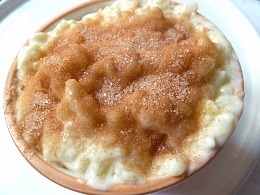 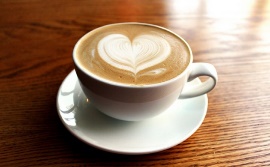 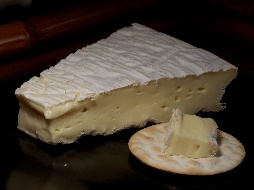 Datum               Menü I         Menü II       AbendbeilageMontag04.06.2018SteinpilzcremesuppeGyros mit Bratkartoffeln und KrautsalatSchokoladenpuddingSteinpilzcremesuppeGebackener Gouda in Sesampanade mit Preiselbeeren und Salat*SchokoladenpuddingMöhrensalatDienstag05.06.2018EierflockensuppeSchmnibbelbohnensuppe mit frischer BratwurstHausgemachtes Erdbeereis EierflockensuppeVegetarischer Tomatenkuchen mit Gurkensalat*Hausgemachtes Erdbeereis GriebenschmalzMittwoch06.06.2018Leichte GraupencremesuppeGeröstetes Hähnchen mit Fenchel-Paprika-Gemüse und PetersilienkartoffelnFruchtiges Kirsch-SchichtdessertLeichte GraupencremesuppeSelbstgemachte Kartoffelpfanne mit Kräutersoße*Fruchtiges Kirsch-SchichtdessertRosinenbrot mit ButterDonnerstag07.06.2018Buttermilch-KaltschalePanierter Schweinebauch mit knusprigen Bratkartoffeln und RahmkohlrabiObstquarkTropica KaltschalePata mit geschmorten Datteltomaten und Kräutern*ObstquarkTomatenFreitag08.06.2018SpargelcremesuppeKibbelinge im Bierteig mit Speckbohnen  und SalzkartoffelnEisschokolade mit SahneSpargelcremesuppeWeißer Spargel auf Erbsenpüree dazu karamellisierten Nüssen*Eisschokolade mit SahneSpiegeleiSamstag09.06.2018Kräftiger Kassler-EintopfZitronensorbetBauernomelette mit Salzkartoffeln und Spinat**ZitronensorbetBohnensalatSonntag10.06.2018Rinderkraftbrühe mit EinlageGeschmorrter Nackenbraten mit Brokkoli-Blumenkohl Mix und KartoffelpufferHerrencremeGemüsebrüheÜberbackenes Champignon Risotto*HerrencremeWassermelone